Методика обучения двигательным действиям в дзюдо с использованием наклонной платформыКаждому виду спорта присущи свои особенности двигательных действий, определяемые его целевой направленностью, внешними условиями и правилами соревнований (43).Поняв структуру двигательного действия, мы начинаем его совершенствовать с помощью средств физической подготовки.Стремясь демонстрировать высокую активность на протяжении пяти, а часто восьми минут непрерывного единоборства, преодолевая силовое сопротивление противника, дзюдоист должен на фоне нарастающего утомления эффективно выполнять разнообразные технико-тактические действия (153).Тренеру необходимо постоянно совершенствовать физические качества борца, обуславливающие создание той базы, которая позволит ему овладеть надёжной и эффективной техникой и тактикой борьбы.На начальном этапе обучения основное внимание уделяется разносторонней физической подготовке, направленной на овладение разнообразными координационными способностями. Техническую подготовку юных борцов следует рассматривать в тесной взаимосвязи с уровнем развития физических качеств.Для совершенствования координационных способностей юных дзюдоистов в тренировку должны включаться элементы из различных видов спорта (гимнастика, спортивные игры, плавание и др.), требующие умения быстро переходить от одних действий к другим.Акробатические и гимнастические упражнения разносторонне влияют на организм юных дзюдоистов. С помощью этих упражнений наиболее эффективно развиваются: способность ориентироваться во времени и пространстве, а также к сохранению статического и динамического равновесия.Из всего разнообразия физических упражнений, как средств для углубленного освоения  двигательных действий в борьбе дзюдо мы  разработали методику целенаправленного воздействия с учётом специфики данного вида спорта. В дзюдо, как считает И.Д. Свищев, одним из важных факторов выполнения сложного двигательного действия является выведение из равновесия.Проявление равновесия в спортивных упражнениях разнообразно. В одних случаях нужно сохранять равновесие в статическом положении (стойки на одной ноге в положении «ласточка», стойки на руках в гимнастике и акробатике); в других по ходу выполнения движений (в ходьбе, беге, борьбе и др.) – динамическое равновесие.На равновесие влияет устойчивость борца в момент приложения внешней силы (выведение из равновесия соперником, тяги, толчки, рывки). Т.е. кроме веса собственного тела спортсмен испытывает силу тяжести соперника, а также возникающие при проведении приёмов реакции, инерции, относительно которых оперативно и гибко должна быть обеспечена функция сохранения собственной устойчивости (41,42).На способность к сохранению равновесия можно повлиять, использовав для бросков наклонную платформу. С увеличением угла наклона платформы уменьшается устойчивость борца, что косвенно влияет на изменение быстроты выполнения технических действий (116).После выполнения атакующих действий на платформе в затруднительных условиях борцу легче их осваивать на ровном татами.Методика обучения. (Средства)До начала эксперимента на базе «Динамо-Дмитров» были сформированы 2 группы юных дзюдоистов 10-11 лет по 21 спортсменов в каждой. При отборе тестов, определяющих общефизические и координационные способности, мы руководствовались следующими требованиями (2):- необходимостью естественности и доступности тестов для юношей 10-11 лет, при регистрации уровня развития координационных способностей и общефизической подготовленности;- не требующих длительного специального обучения;- не требующих сложного оборудования и приспособлений и относительно простых по условиям организации и проведения;- тестирование должно дать достаточно полную картину о динамике изменения прежде всего тех координационных способностей, развитие которых предусмотрено в комплексной программе физического воспитания учащихся.Результаты исходного тестирования  ОФП и СФП в контрольной и экспериментальной группах на первом этапе педагогического эксперимента приведены в таблице 177.Таблица 17.Результаты исходного тестирования  ОФП и СФП в контрольной и экспериментальной группах юных борцов 10-11 лет.Результаты исходного тестирования  борцов контрольной и экспериментальной групп свидетельствуют об отсутствии достоверных различий между ними до начала эксперимента. Таким образом, в тестирование группы юных дзюдоистов показало, что они отстают по отдельным показателям от общепринятой программы. Это требует использования средств, направленных на развитие вестибулярной устойчивости.  Комплексную методику обучения гимнастическим, акробатическим упражнениям на ровной, водной, наклонной поверхности юные борцы осваивали методом целостного выполнения упражнений.На этапе начальной базовой подготовки включалось выполнение подводящих упражнений на наклонной поверхности. При этом  использовался широкий спектр общефизических упражнений: прыжки на одной, двух ногах с поворотами на 360˚; упражнения с партнёром (ходьба на руках с поддержкой партнёра: лицом вперёд, спиной вперёд); гимнастические упражнения (стойка на одной ноге «ласточка», ходьба на гимнастическом мосту, махи ногами); акробатические упражнения (кувырки вперёд, назад; боковые перевороты); рандат на одной, двух руках; подъём  разгибом; фляг назад.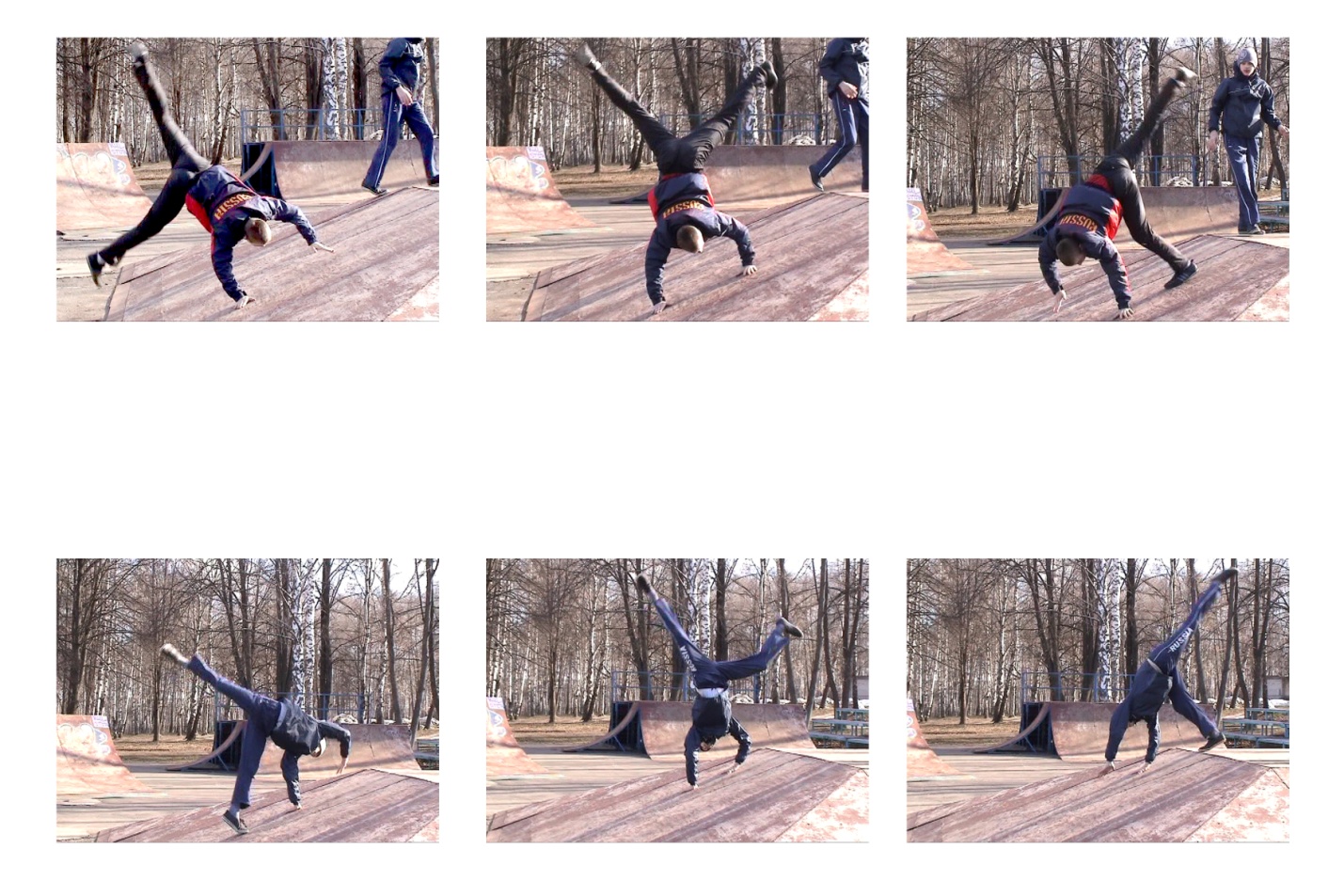 Рис. 12. Боковой переворот на наклонной поверхностиАкробатические упражнения с партнером и без партнера, имитационные упражнения с набивным мячом, резиновой лентой, упражнения с партнером при разучивании сложнокоординационных движений.Специальные подготовительные координационные упражнения:Подводящие упражнения без партнёра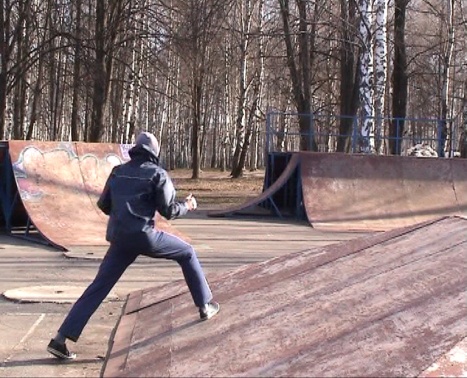 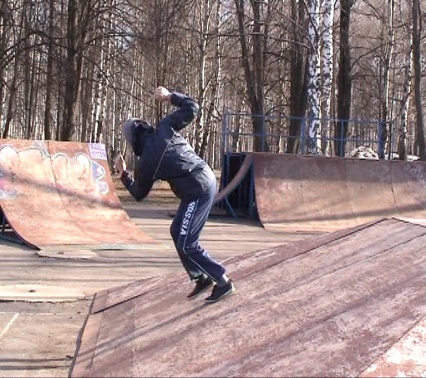 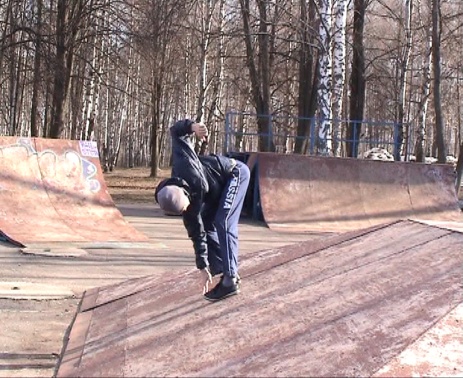 Рис. 13. Имитация броска без партнёра (бросок через спину)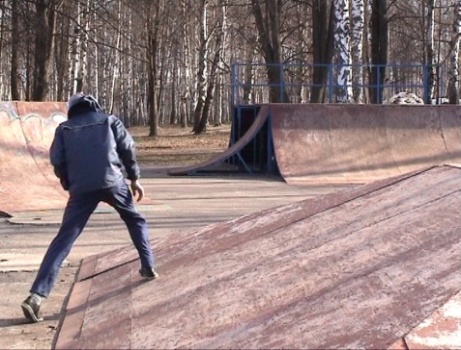 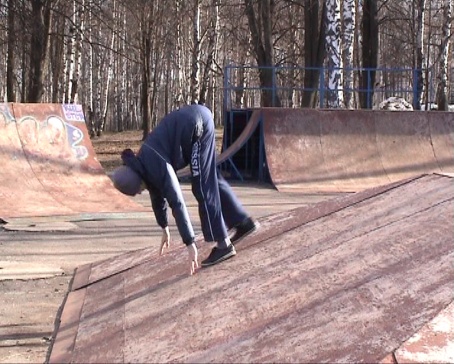 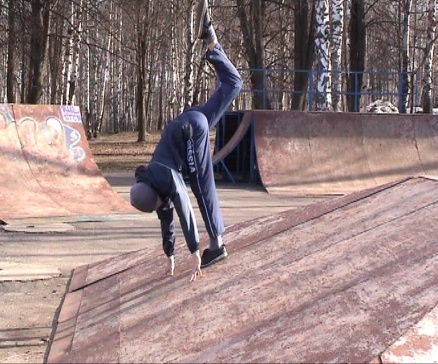 Рис. 14. Имитация броска без партнёра (подхват)Подводящие упражнения с партнёром.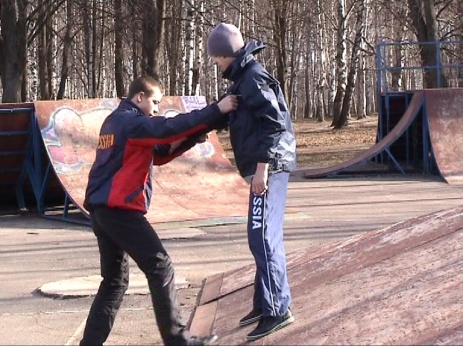 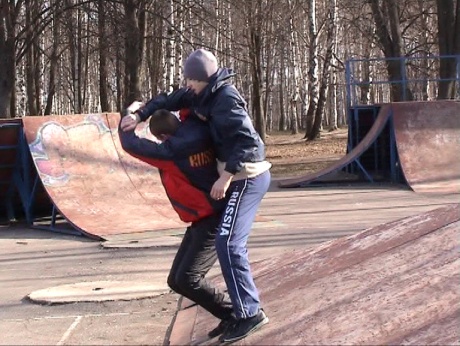 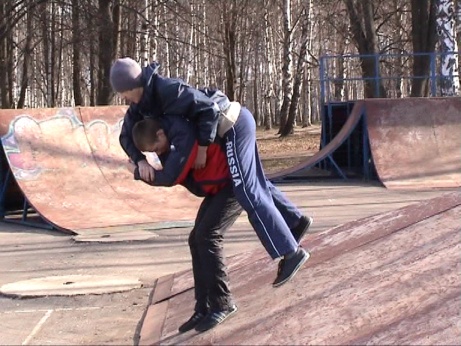 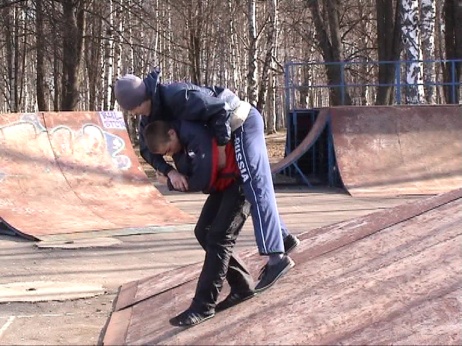 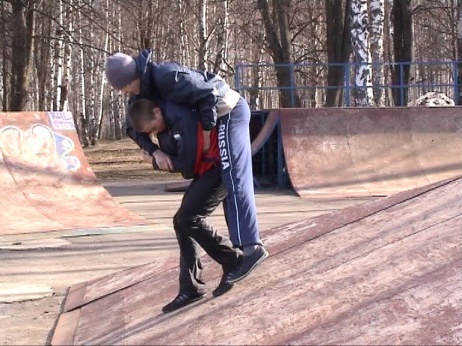 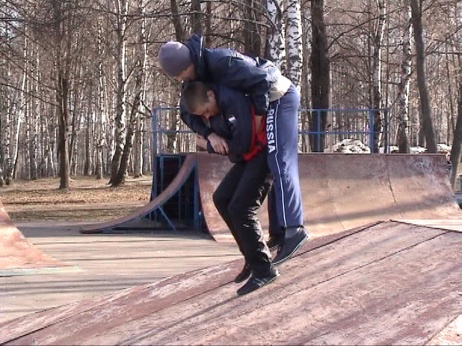 Рис. 15. Выполнение УЧИКОМИ  броска через спину с захватом руки на плечо с шагами назад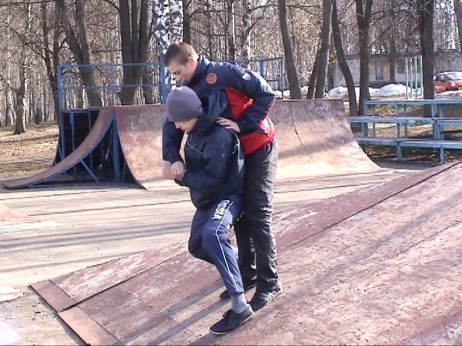 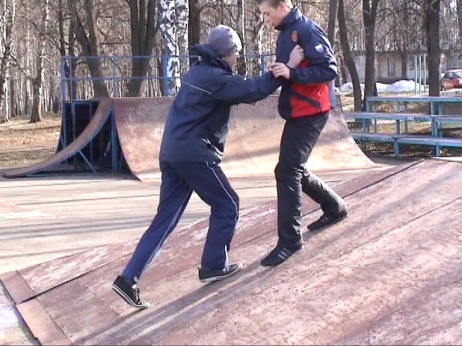 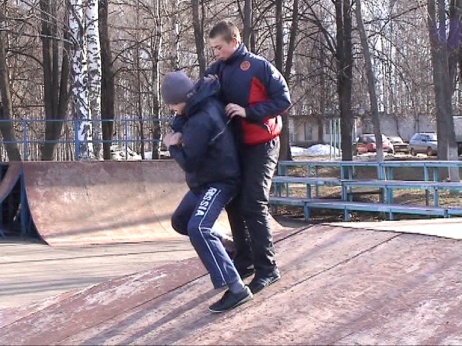 Рис. 16.  Выполнение приёма без  броска (УЧИКОМИ – передней подножки)  на месте, в движении.При прочном усвоении акробатических упражнений мы увеличивали угол наклона платформы до 30°, а также выполняли упражнения на восходящую плоскость платформы. Для совершенствования координационных способностей юных дзюдоистов мы включили в тренировку прыжки в воду, используя поверхность различной высоты: бортик, тумбочка, мостик. Прыжки в воду сопровождались различными положениями тела в пространстве: прямой стойкой, вниз головой, с вращением по вертикальной оси, сальто вперёд, назад, кувырки вперёд с бортика.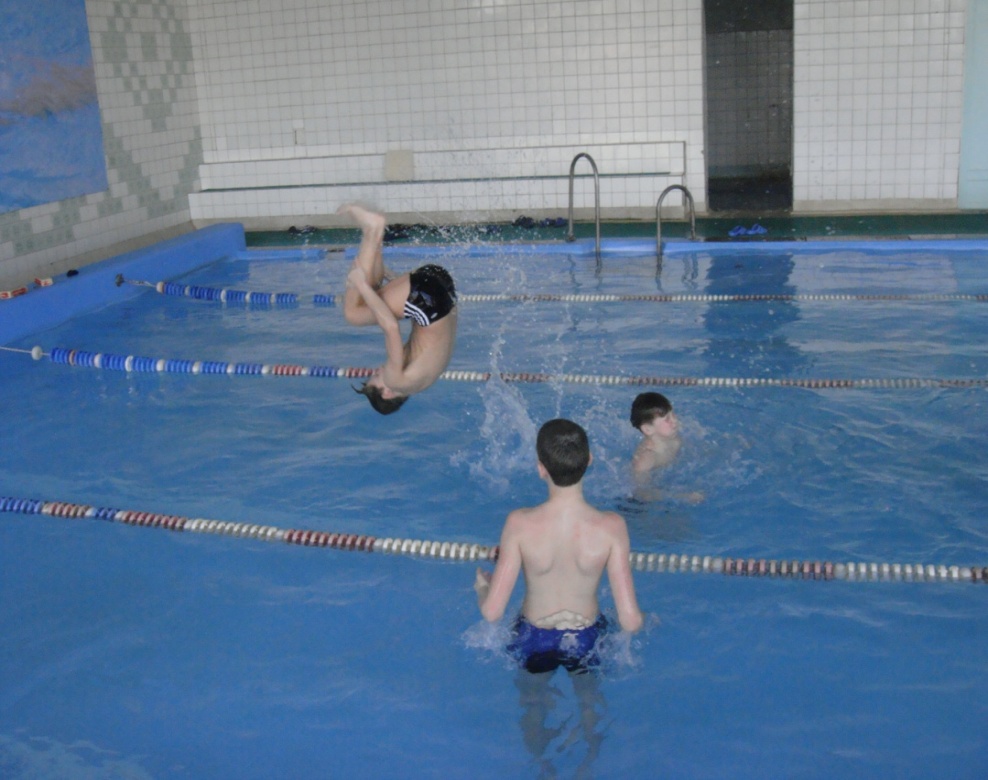 Рис. 17. Сальто назадВестибулярная устойчивость развивается упражнениями на равновесие, группировками, кувырками вперёд, назад, различными  гимнастическими стойками.При обязательном контроле дыхания дети должны сохранять статические позы. Использование статических упражнений продиктовано необходимостью удерживать правильное положение при выполнении упражнений. Особое значение имеют статические упражнения для коррекции осанки.Данные упражнения применялись только на занятиях   экспериментальной группы. В контрольной группе использовались традиционные средства для развития двигательных координационных способностей в разминке.Общее количество учебных часов в экспериментальной и контрольной группах одинаково (рисунок 18). Отличие состоит в содержании практических разделов годичного цикла учебно-тренировочного процесса (рисунок 19). Распределение учебных часов в учебном году  учащихся Групп Начальной Подготовки свыше 2 года обучения отделения ДЗЮДОРисунок 18  325 часов – ОФП120 часов – ТТП10 часов – психологическая подготовка10 часов – теоретическая подготовка4 часа – зачетные требования8 часов – соревнования (кол-во стартов)Содержание практических разделов в годичном цикле учебно-тренировочного процессаРисунок 19  Физическая подготовка контрольной группы47 часа – развитие силы (силовая подготовка)47 часов – развитие быстроты (скоростная подготовка)47 часов – развитие выносливости47 часов – развитие гибкости47 часов – развитие общих и специальных координационных способностейФизическая подготовка в экспериментальной группе40 часов – развитие силы (силовая подготовка)40 часов – развитие быстроты (скоростная подготовка)40 часов – развитие выносливости40 часов – развитие гибкости75 часов – развитие общих и специальных координационных способностейТаблица 20Результаты тестирования  ОФП и СФП в контрольной и экспериментальной группах после педагогического экспериментаРезультаты исследования свидетельствуют, что использование упражнений акробатической направленности и специальная физическая подготовка позволяют обеспечить надлежащее развитие устойчивости вестибулярного аппарата и повысить уровень физической работоспособности у детей 10-11 лет.Повышение эффективности освоения приёмов способствовала разносторонняя работа с использованием регламентированных и ситуационных специально-подготовительных упражнений в различных условиях опоры: твердой (пол в зале), мягкой (татами), водной и наклонной, повышение устойчивости в статическом равновесии, сочеталось с  правильным направлением усилий при выполнении. Чем большим числом многосторонних и варьированных навыков и умений владеет спортсмен и чем, следовательно, богаче его двигательный опыт, тем в принципе выше будет уровень его координационных способностей (69).№ п/пТесты и единицы измеренияГруппы испытуемыхГруппы испытуемыхГруппы испытуемыхГруппы испытуемыхГруппы испытуемыхГруппы испытуемыхДостоверность различийДостоверность различий№ п/пТесты и единицы измеренияКонтрольная  (п=10)  Контрольная  (п=10)  Контрольная  (п=10)  Экспериментальная (п=10)Экспериментальная (п=10)Экспериментальная (п=10)№ п/пТесты и единицы измеренияX₁±δ₁±m₁X₂±δ₂±m₂tР1Бег 30 м, с6,5540,2780,0886,6550,330,1040,389 › 0,052Челночный бег 3х по 10метров9,9020,4080,1289,8760,340,108-0,0154 › 0,053Бег 5 минут1093,260,2419,051094,673,2723,170,0466 › 0,054Прыжок в длину с места,см169,86,1291,938166,917,145,42-0,503 › 0,055Прыжок на разметку7,153,831,217,2541,270,057› 0,056Подтягивание за кимано11,44,361,3811,76,311,990,12› 0,057Вестибулярная устойчивость (2 оборота на платформе)6946,314,6470,540,5912,840,077› 0,058Кординация в пространстве(10 оборотов на платформе)92,560,6719,1991,555,917,68-0,038› 0,05№Тесты и единицы измеренияГруппы испытуемыхГруппы испытуемыхГруппы испытуемыхГруппы испытуемыхГруппы испытуемыхГруппы испытуемыхДостоверность различийДостоверность различий№Тесты и единицы измеренияконтрольнаяконтрольнаяконтрольнаяэкспериментальнаяэкспериментальнаяэкспериментальнаяДостоверность различийДостоверность различий№Тесты и единицы измеренияXδmXδmtp1Бег 30 м, с6,370,50,165,80,330,103-3,075p‹0,012Челночный бег3 по 10, с9,650,40,138,530,530,168-5,368p‹0,013Бег 5 минут, аналог теста Купера1117,781,3925,741247,550,0315,814,296p‹0,014Прыжок в длину с места, см173,58,0242,54193,916,945,363,44p‹0,015Прыжок на разметку6,752,670,843,752,680,85-2,097p‹0,016Подтягивание за кимано13,83,521,1115,17,942,510,47p‹0,057Порог вестибулярной устойчивости Ошибка в градусах2 оборота4328,579,0318,519,56,17-2,24p‹0,018Ориентация в пространствеОшибка в градусах10 оборотов6245,8414,53226,18,25-1,798p‹0,01